Offre Note de frais easy ComptaVous bénéficiez d’un système de gestion simple et rapide de vos notes de frais dans l’entreprise.Les avantages :Le paramétrage des listes de clients et de dépenses,La gestion automatique de la TVA,Le paramétrage des informations concernant vos véhicules pour calculer des indemnités kilométriques,Le tarif : gratuité pour nos clientsInstallation  sous WindowsEtape 1 - Télécharger NOTE DE FRAISVoici le lien de téléchargement du logiciel NOTE DE FRAIS :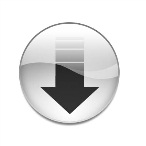 www.rca.fr/ep/dossierndf/Install_NoteDeFrais.exeEtape 2 - Installer NOTE DE FRAISLancer le fichier téléchargé en double- cliquant sur  « Install_NoteDeFrais.exe » Etape 3 - Saisir le code d’utilisation de NOTE DE FRAISSaisissez votre code d’utilisation en respectant exactement les cases (Nom, Ville et Code) ou utilisez le « copier/coller ». Pour cela, accédez à l’option « Saisir la licence » depuis la page d’accueil du logiciel. Les codes vous seront donnés à parEtape 4 - Conditions générales d’utilisation de NOTE DE FRAISNous vous remercions de lire attentivement les conditions générales d’utilisation de NOTE DE FRAIS lors de l’installation du logiciel. Vous pouvez installer NOTE DE FRAIS sur un nombre illimité de postes au sein de votre entreprise exclusivement. Vous devez veiller à ne pas communiquer ce code d’utilisation à des tiers de façon à éviter tout piratage ou diffusion de ce dernier à toute personne non autorisée. Vous restez seul responsable du code d'utilisation dont vous devez impérativement assurer la confidentialité. 